TNT Project Number: Date Received: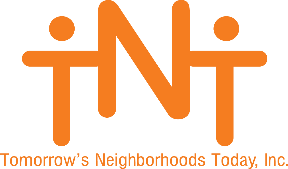 Area:TNT Special Projects ProposalName: 			 Email: 	 Phone Number: 		 Address: 		Circle One:	Capital Project	Public Art	EVENT (*must complete additional event form)Project Name: 	 Funds Requested: 	Please describe your proposal for use of TNT project funds in the space below; include a budget and/or price quotes if possible. Please use the back or attach additional pages if necessary.Does your project need any approvals? Circle all that apply. Attach supportive documents.Council	DPW	Parks	Public Art Commission	Other	*Funds will not be dispersed until proper approval from the appropriate agency is granted.*Expected Date of Completion: 	Person Responsible for submitting updates & documentation: 	Itemized BudgetItemAmount